                                                                         October 5, 2021   The Honorable President and Members  of the Baltimore City CouncilAttn: Natawna AustinRoom 409, City Hall,  21202Re:	City Council Bill 21-0134- Supplementary General Fund Operating Appropriation – Plannin7 Department - $7,100,000Dear President and City Council Members:The Law Department has reviewed City Council Bill 21-0132 for form and legal sufficiency.  The bill provides for a Supplementary General Fund Operating Appropriation in the amount of $7,100,000 to the Baltimore City Planning Department to provide funding for food security expenses resulting from the 7 COVID-19 pandemic. The bill shall take effect on the date that it is enacted.The City Charter establishes the criteria for making supplementary appropriations.  City Charter, Art. VI, §8. Section 8(b) of Article VI of the City Charter permits such a supplementary appropriation to be made available to the appropriate municipal agency when funds become available that could not be expected with reasonable certainty at the time of the formulation of the proposed Ordinance of Estimates.  The supplementary appropriation must be recommended by the Board of Estimates and must be approved by the Mayor and City Council via an ordinance, which may only encompass a “single program, purpose, activity or project.” See Sec. 8(c).  The bill provides that the source of revenue is funds from the funds from the Recordation Tax in excess of the amount from this source that was relied on by the Board of Estimates in determining the tax levy  required to balance the budget for Fiscal Year 2021.  The Board of Estimates recommended approval of this bill to the City Council on September 15, 2021.The bill meets all the requirements of the law. Accordingly, the Law Department approves this bill for form and legal sufficiency.  Sincerely yours,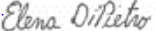 Elena R. DiPietroChief SolicitorCc: James L. Shea, City Solicitor       Darnell Ingram, Deputy Solicitor       Stephen Salsbury, Chief of Staff       Natasha Mehu, Director MOGR       Matthew Stegman, President’s Office      Nikki Thompson, President’s Office                  Nina Themelis, MOGR      Hilary Ruley, Chief Solicitor      Victor Tervala, Chief Solicitor      Ashlea Brown, Assistant Solicitor      Dereka Bolden, Assistant Solicitor      Avery Aisenstark